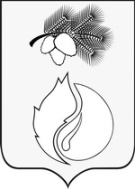 АДМИНИСТРАЦИЯ ГОРОДА КЕДРОВОГОПОСТАНОВЛЕНИЕ19 декабря 2019г.                                                                                                                          	   № 443Томская областьг. КедровыйНа основании письма Департамента по вопросам семьи и детей Томской области от 06.12.2019 № 58-05-3007 «Об исполнении поручений»ПОСТАНОВЛЯЕТ:1. Внести изменения в постановление Администрации города Кедрового от 22.09.2014 № 506 «О создании Межведомственного территориального Совета по работе с семьей и детьми на территории муниципального образования «Город Кедровый», изложив приложение 2 в новой редакции, согласно приложению к настоящему постановлению. 2. Опубликовать настоящее постановление в Информационном бюллетене городского округа «Город Кедровый» и разместить на официальном сайте администрации города Кедрового в информационно-телекоммуникационной сети «Интернет»:  http://www.kedradm.tomsk.ru.3. Настоящее постановление вступает в силу со дня официального опубликования.4. Контроль за исполнением настоящего постановления возложить на заместителя Мэра по социальной политике и управлению делами. И.о. Мэра                                                                                                                                И.В. Борисова ПОЛОЖЕНИЕО Межведомственном территориальном Совете по работе с семьей и детьми на территории Муниципального образования «Город Кедровый» ОБЩИЕ ПОЛОЖЕНИЯ1 Настоящее Положение разработано в соответствии с Федеральным законом от 06.10.2003 № 131 – ФЗ «Об общих принципах организации местного самоуправления в Российской Федерации», Распоряжением Губернатора Томской области от 29.12.2008 № 407-р «О взаимодействии исполнительных органов государственной власти Томской области с иными органами и организациями по вопросам выявления детей, нуждающихся в государственной защите, и устранения причин нарушения их прав и законных интересов».2.Межведомственный территориальный Совет по работе с семьей и детьми (далее – Совет) в своей деятельности руководствуется правовыми актами Российской Федерации, законами и иными правовыми актами Томской области, муниципальными правовыми актами администрации города Кедрового, а также настоящим Положением.3.Совет создается в целях организации межведомственного взаимодействия органов местного самоуправления администрации города Кедрового, организаций, осуществляющих деятельность на территории Муниципального образования город Кедровый, для оказания помощи и поддержки семьям и детям с целью улучшения качества их жизни, рассмотрения причин каждого случая возврата детей-сирот и детей, оставшихся без попечения родителей из замещающих семей и определению их дальнейшего жизнеустройства.   4.Совет возглавляет Мэр города Кедрового, который является председателем Совета.5.Состав Совета утверждается распоряжением Администрации города Кедрового.ОСНОВНЫЕ ЗАДАЧИ СОВЕТА6. Основными задачами Совета является:1) обеспечение взаимодействия Администрации города Кедрового, областных государственных учреждений и муниципальных учреждений, иных организаций, расположенных на территории муниципального образования «Город Кедровый», по вопросам выявления детей, нуждающихся в государственной защите, и устранения причин нарушения их прав и законных интересов, рассмотрению причин каждого случая возврата детей-сирот и детей, оставшихся без попечения родителей из замещающих семей и определению их дальнейшего жизнеустройства.2) заслушивание на Совете представителей органов и учреждений по вопросам по вопросам, относящимся к компетенции Совета. 3) проведение углубленной оценки ситуации в замещающих семьях при возникновении риска отмены опеки (попечительства) и разработка комплекса мероприятий по выведению семьи из кризиса.4) решение спорных вопросов, выработка единого и независимого решения по семейному устройству детей-сирот и детей, оставшихся без попечения родителей.3. ПОЛНОМОЧИЯ ПРЕДСЕДАТЕЛЯ СОВЕТА7. Председатель Совета:1) утверждает план работы Совета;2) ведет заседание Совета. ПОЛНОМОЧИЯ ЗАМЕСТИТЕЛЯ ПРЕДСЕДАТЕЛЯ СОВЕТА 8. Заместитель Председателя Совета:1) исполняет функции Председателя Совета в случае временного отсутствия Председателя.5.   ПРАВА СОВЕТА9. Совет в пределах своей компетенции имеет право:1) привлекать для участия в работе Совета должностных лиц и специалистов Администрации города Кедрового, территориальных органов федеральных органов исполнительной власти, а также представителей организаций, расположенных на территории муниципального образования «Город Кедровый»;2) запрашивать и получать в установленном порядке необходимые материалы и информацию от территориальных органов федеральных органов исполнительной власти, организаций и должностных лиц;3) приглашать на заседания Совета граждан, оказавшихся в трудной жизненной ситуации, чьи дети нуждаются в государственной защите, граждан, желающих принять на воспитание детей-сирот и детей, оставшихся без попечения родителей, семьи, состоящих на кризисном и экстренном уровнях сопровождения замещающих семей.  4) вносить на рассмотрение мэра города Кедрового проекты постановлений и распоряжений администрации города Кедрового, затрагивающих вопросы реализации мероприятий по оказанию помощи семьям, где дети нуждаются в государственной защите;5) вносить предложения в территориальные органы федеральных органов исполнительной власти, областные государственные учреждения и муниципальные учреждения, иные организации, осуществляющие деятельность на территории муниципального образования «Город Кедровый», по осуществлению мероприятий по выходу семьи из трудной жизненной ситуации;6) организовывать мероприятия в целях оказания помощи и поддержки семьи и детям.6.   ОРГАНИЗАЦИЯ РАБОТЫ СОВЕТА10. Заседания Совета проводятся по мере необходимости, но не реже двух раз в год.11. Решение Совета принимается большинством голосов при наличии на заседании не менее половины его членов. При равенстве голосов решением является голос председателя Совета.12. Протоколы заседания Совета ведет и оформляет секретарь. Протокол подписывается председателем (заместителем председателя) заседания Совета и секретарем Совета.Приложение Утверждено постановлением Администрациигорода Кедровогоот «19» декабря 2019 г. № 443Приложение 2Утверждено постановлением Администрациигорода Кедровогоот «22» сентября 2014 г.  № 506